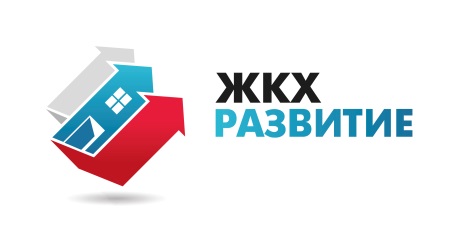 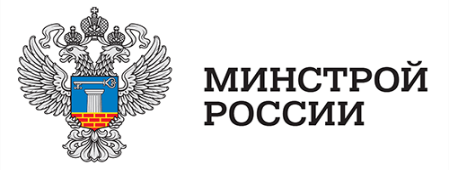 Место проведения: Ассоциация ЖКХ «Развитие»Дата и время проведения: 10.02.2017 (10.00-12.30)ПРОЕКТ ПРОГРАММЫ ВЕБИНАРА«Эффективное управление жильем»10.00 – 10.10 Открытие вебинараИсполнительный директор Ассоциации ЖКХ «Развитие» Алексей Вячеславович Макрушин 10.10 - 11.00«Поправки в ППРФ № 354. Новые правила расчета ОДН» Заместитель директора Департамента жилищно-коммунального хозяйства Министерства строительства и ЖКХ Российской ФедерацииОльга Анатольевна Олейникова11.00 – 12.00Единый стандарт управления МКД в рамках приоритетного проекта «ЖКХ и городская среда»Исполнительный директор Ассоциации «Новое качество»Олеся Алексеевна Лещенко 12.00 – 12.30Вопросы слушателей/Подведение итогов